Kapcsolódó anyagok: Törzsanyag:Az egyház Krisztus teste. A test ugyan egy, de sok tagja van. A testnek ez a sok tagja mégis egy test. Így Krisztus is. 
...Ám sok a tag, de a test csak egy. ...Nem mondhatja a szem a kéznek: "Nincs rád szükségem", vagy a fej a lábnak: "Nincs rád szükségem.”(Szent Pál: Korintusiakhoz írt 1. levele 12. fejezet)MI AZ ÉN HELYEM AZ EGYHÁZ NAGY MOZAIKKÉPÉBEN?Az Instrumentum laboris-ban, a Vatikánban összehívott ifjúsági szinódust előkészítő dokumentumban, a fiatalok vágyai között szerepelnek a következők, amelyek szorosan kapcsolódnak a Egyház missziós természetéhez:1. személyes kapcsolat az Úr Jézussal (Ki életed Ura? + Imádság)2. hiteles személy lelki-kísérése («A fiatalok kérik, hogy legyenek [...] hatásos, megbízható, hitüket komolyan élő, Krisztus követő lelkivezetőik, akik hitelesen boldogok abban, hogy Istennel és az Egyházzal való kapcsolat felé mozdítsák őket».)3. a kísérő személy által a fiatal elmélyülhet meggyőzően arról a képességéről, amellyel az Egyház életének részévé válhat, és ahol kibontakozhatnak benne a hit magvai.Dr. Fila Lajos: “Családi hittankönyvéből”:Mihez lehet hasonlítani az Egyházat?- Leggyakrabban az Úr Jézus testéhez hasonlítjuk, de sok más hasonlatot is ismerünk.A test hasonlat a teljes összetartozást, az egzisztenciális létet, az életben való közösséget jelenti. Szent Pál apostol „Krisztus Testé”-nek nevezte az Egyházat. Természetesen nem az Ő valóságos, igazi teste, mint az Oltáriszentség, hanem csak valamiképpen, titokzatos módon teste. Ezért mi „Krisztus titokzatos Testé”-nek nevezzük.Az Úr Jézus sokat beszélt az Isten országáról, az Egek országáról, vagyis a Mennyek országáról, amelyet Ő hozott a földre. Bár az Isten országa és az Egyház nem ugyanaz, mégis nevezhetjük az Egyházat az Isten országának is, bár ez egy földi értelemben vett ország hasonlata.A II. Vatikáni Zsinat az „Isten népé”-nek is nevezte az Egyházat. Azoknak a lelkeknek a közössége, akik őszintén keresik az Istent, és hálásan elfogadnak mindent, ami Istentől jön. Az ilyen lelkek természetesen szívesen beleilleszkednek az Úr Jézus titokzatos testének, az Egyháznak a szervezetébe, ha lehetővé válik számukra. Ezért még mielőtt belépnének az Egyházba, lélekben már hozzá tartoznak. A Zsinatnak egy másik elnevezése az Egyházról: „Isten jele a történelemben”, „A népek között támadt jel”. Vagyis az Egyház Isten létét, hatalmát, kegyelmét, akaratát, világosságát jelzi a népek között a világban.Kezdettől fogva elterjedt továbbá egy hasonlat, amely „Péter hajójá”-nak nevezi az Egyházat. Az élet háborgó tenger, amelyen csak a Szent Péter, az Úr Jézus helytartója által vezetett hajó menekül meg és jut célba. Sziklára épült várhoz, világító oszlophoz, az igazság oszlopához és sok más egyébhez hasonlítjuk még az Úr Jézus Egyházát.Mi az Egyház célja, feladata a világban?- Jelzi és valósítja az egységet Istennel, valamint az emberiség egységét.Az Utolsó vacsorán így imádkozott az Úr Jézus a mennyei Atyához: „Amint te küldtél engem a világba, úgy küldöm én a világba őket.” (Jn 17,18). Azokról beszélt itt a Mester, akik az Ő hívei, akik az Ő társaságát alkotják, vagyis az Egyházról. Az Egyház rendeltetése a világban ugyanaz, ami az Úr Jézusé: az Isten megdicsőítése és ezáltal az emberek üdvözítése. „Én téged megdicsőítettelek a földön ...” – mondja az Úr. Továbbá: „Megismertettem nevedet az emberekkel ...” Az ugyanis az emberek üdvössége, örök élete, hogy „megismerjenek téged, egyedül igaz Istent, és akit küldöztél, Jézus Krisztust.” (Jn 17)Az ismereten túl Krisztus által az üdvös kapcsolat is megvalósulhat. Ehhez a feladathoz adta át az Úr Jézus a saját üdvözítő hatalmát Egyházának. Az Egyház képes megismertetni a lelkekkel az igaz Istent, Jézus Krisztust, az Ő szándékait, akaratát, amelyet kinyilatkoztatott s amelyre az embernek szüksége van az üdvösséghez. Mindezt ugyanolyan biztonsággal, tévedhetetlenül teszi az Egyház, mint maga a Mester. Ez az Egyház krisztusi küldetése, amely szent és sérthetetlen, egyáltalán nem függ az emberektől. Senki el nem veheti tőle a jogát, hogy isteni küldetésének eleget tegyen.Ez a „misszió”, az Egyház üdvözítő tevékenysége a legbensőbb módon összefügg az emberiség földi sorsával is. Semmi sem fontosabb a földi élet számára sem, mint a lélek helyes, „üdvös” állapota. Ilyen és csakis ilyen alapon, vagyis az emberek lelki magatartásán, hitén, erkölcsi életén keresztül, közvetve folyik bele az Egyház az emberiség földi sorsának alakításába, és ezt pedig isteni jogon teszi.Egészen más szempont az, hogy az Egyház földi, evilági társadalmi tényező is. Mint ilyen, a társadalomtól is kaphat megbízást. Evilági missziója is lehet az Egyháznak. Ezt az emberi jogát senki sem vitathatja el tőle. Az Egyház pedig a történelem folyamán vállalt is ilyen társadalmi funkciókat, feladatokat – felebaráti szeretetből. Ebből az álláspontból kiindulva érthetjük csak meg az Egyház középkori társadalmi szerepét, amely vitathatatlanul szükséges volt és áldásos az emberiségre nézve. Viszont az is igaz, hogy az Egyház nem krisztusi, hanem emberi megbízásból „társadalmi misszió”-ként töltötte be ezt a szerepet, amelyet a társadalom el is vehet tőle. A közélet irányítását ma az ún. civil erő végzi.Vannak-e hibák az Egyházban?-A földi Egyház küzdő egyház, amely állandó harcban áll a rosszal saját magában is.Igen kedvenc témája a világnak – különösen a hitetleneknek – az Egyház kritizálása. Néha még a katolikusok is élvezettel beszélik ki az Egyház gyengéit, hogy a saját „modernségükre, mélyenjáró gondolataikra” felhívják a figyelmet. Ez olykor divatszerűen hullámzik végig az Egyházon. Nem is lehet kétségbe vonni a tényeket: minden időben akadtak hibák, visszás dolgok az Egyházban. Nem csak az Egyház tagjainak életében, az egyszerű hívektől egészen a pápákig, hanem még egyes kimondottan egyházi intézkedések is hibásnak látszottak néha, sőt talán annak is bizonyultak.Tudnunk kell azonban, hogy amit egyes emberek – vagy talán az emberek nagy sokasága is – rossznak mondanak, az még egyáltalán nem biztos, hogy rossz. (Például: nagyon sokan szidják az Egyházat, mert a házasságot felbonthatatlannak tartja.) Könnyen belátható az is, hogy az Egyház egyes tagjainak élete nem jelenti az Egyház szándéka szerinti életet. Bármilyen volt is a pápák, a papok vagy a hívek élete, az Egyház mindig a krisztusi életet hirdette, hamisítatlanul. Az Egyház éppen arra törekszik, hogy önmaga tagjait megszentelje, a bűnöktől megtisztítsa, és a krisztusi életre nevelje. Ez az Egyház belső alakulása, önmegváltása. Világosan kell látnunk azt is, hogy az egyházi intézkedések közül csak azok tévedhetetlenek, amelyeket az Egyház „kifejezetten” Krisztus nevében tesz, a lelkek üdvössége érdekében. Ilyenek a hit és erkölcsi élet törvényei, továbbá a legfőbb kormányzó jogán hozott egyházi törvények, ún. fegyelmi törvények, amelyek bűn terhe mellett kötelezőek. A fegyelmi törvényekről tudnunk kell, hogy azok, mivel a törvényhozói hatalomra támaszkodnak, természetük szerint változtathatók, a fegyelmezett élet céljainak megfelelően. Az Egyház törvényei változtathatók és változnak is. Megváltoztatásuk nem jelenti azt, hogy rosszak voltak, csak azt, hogy már nem célszerűek. Ami az Egyházban szent és szeplőtelen, az a krisztusi örökség: az Igazság Lelke és az igazság megvalósítását munkáló Lélek, Krisztusnak az Egyházban lakó Lelke, a Szentlélekisten.“Újraépítve” - Egy katolikus plébánia története című könyv mellékletében olvashatjuk:...Fiatalok: Még mindig próbálunk kitalálni egy épkézláb ifjúsági programot. Meg tudunk szólítani fiatalokat, de nem tudjuk, mennyit és hogyan sikerül elérni. Szeretnénk, ha a tinédzserekkel jobban megismertetnénk az Urat olyan módon, ami alakítja a döntéseiket, megőrzi a tisztaságúkat és vezeti őket az útjukon....Egyensúly: Hiszik-e vagy sem, még mindig nem tudjuk, pontosan hol van a határ a közösségünk valódi szolgálata és a fogyasztóinak kielégítése között. Tudjuk, hogy a kettő között van egy határvonal, csak azt nem tudjuk, hol. Szokásunk azt mondogatni: “nem tudjuk, mit csinálunk”. Egy időben ez zavart is minket. Úgy hangzik, mintha mentegetőznénk. Holott néha ez az előre vezető első lépés. Függetlenül attól, milyen kihívás van előttünk, ugyanazt a fegyelmezett utat kell járnunk minden esetben: nevezzük meg a problémát, találjuk meg az előre vezető lépést és egy következetes stratégiát építsünk ki.Mi alakítja a döntésedet? A tisztaság megörzéséhez milyen stratégia képzelhető el? Mit jelenthet fogyasztóként jelen lenni egy közösségben? Te tudnál-e határvonalat húzni – valódi szolgálat és fogyasztói igény kielégítése közé?Joseph Ratzinger, a későbbi Benedek pápa írja “A mustármag reménye” könyvben: "Izrael titka és az Egyház titka egy és ugyanarra akar bennünket tanítani: hogy Isten csak embereken át akar eljönni az emberekhez. Hogy nem közvetlenül villámlik bele az egyes emberbe, úgy, hogy a hit és vallás csak közötte és az egyén között végbemenő színjáték legyen. Inkább egymásért és egymással végzett szolgálatunkban akarja kiépíteni a történelem értelmét. Így hát kereszténynek lenni mindig és mindenek előtt azt jelenti: hagyjuk magunkat kiszakítani a csak önmagáért élő ember egoizmusából, és beállunk az egymásért élés nagy alapirányába.Mi lehet azon elképzelés mögött, hogy a magam módján vagyok vallásos? Mi vezethet oda, hogy kikapcsoljam az Isten-kapcsolatomból az emberi közvetítést?Keszeli Sándor “Alapvető kateketika” és “A tapasztalat az első evangelizációban és a katekézisben” című írásaiból merítettem.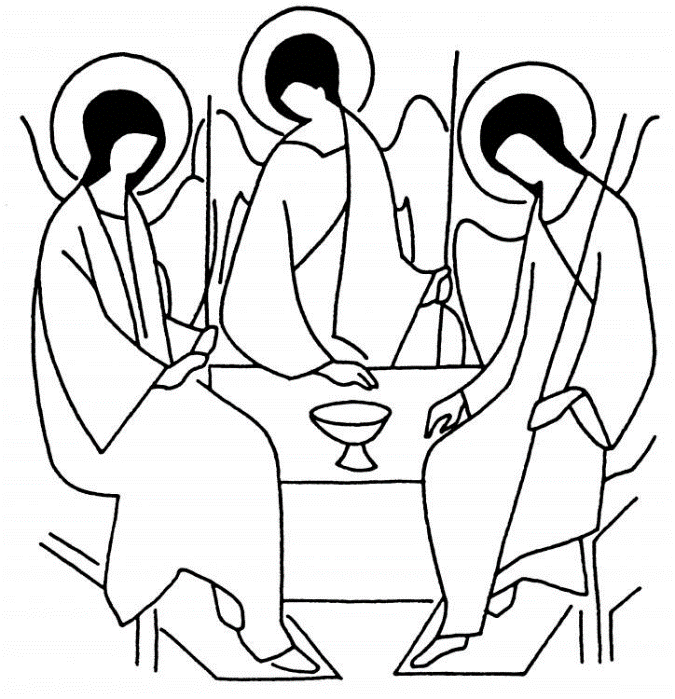 Az egyház küldetése a Szentháromság életében gyökerezik. Isten kinyilatkoztatásának célja, hogy önmagával szeretetközösségbe hívja az embert. Ez Jézus Krisztus megtestesülésének, földi életének is célja, és ennek a meghívásnak továbbadását, ennek a közösségnek a megvalósítását bízza tanítványaira, illetve az egyházra. Az egyház Isten országának, ennek a szeretetközösségnek megvalósításán fáradozik a négy egyházi alapfunkció / lényegi  tulajdonság gyakorlásán keresztül. Tomka Ferenc plébániai misszióról így ír: Az egyháznak, - a plébániának és az egyes kereszténynek - vannak létükből fakadó tulajdonságai. Összefoglalóan ezeket négy görög szóval szoktál jelölni: koinonia (közösség-építés), martyria (hirdetés-tanúságtétel-evangelizáció), liturgia (hitünk titkainak ünneplése), diakónia (szolgálat-karitász).E „tulajdonságok” annyira a keresztény- és egyházi lét lényegéhez tartoznak, hogy ha ezek nem működnek, akkor a keresztény, illetve a helyi egyházi közösség is – a Jelenések könyvének kifejezésével - félig vagy egészen holt (vö. Jel 3,2).Fordítva is igaz! Amikor egy plébánián élni kezd, akár csak az egyház egyik, lényegi tulajdonsága, pl. a karitász (nemcsak egy kicsi csoportban, hanem az egész helyi egyház életében), új vérkeringés indul el a közösségben.A zsinati felfogás úgy tekinti az egyházat a világgal való viszonyában, mint „egyház a világban és a világért”, mint ami maga is része a világnak, amit szolgálni és „Isten családjává” való átalakulását munkálni hivatott.DIAKONIA: 
tevékeny testvéri szeretet evangéliumi szellemű gyakorlásaA diakoniában az egyház az emberek szolgálatának olyan alternatíváját éli meg a kizsákmányolás, visszaélés, versengés és önzés logikájával szemben, amit minden ember szíve mélyén óhajt. Ettől lesz ez a szolgálat az örömhír erejét és emberépítő voltát felmutató jel mind a hívők, mind pedig a nem hívők számára.MOTIVÁLÓ ÉS A KRITIKAI ÉRZÉK FELÉLESZTÉSÉT SEGÍTŐ TAPASZTALATOK.Hogyan ébredhet fel a vágy mások önzetlen szolgálatára? Milyen “provokatív találkozásokban” fedezhető fel az, ami kibillent eddigi, másokhoz fűződő viszonyunkból, és megnyitnak az önzetlenség felé?Találkoztunk már hitüket következetesen élő emberekkel, akik mindennapjaikban tanúságot tettek önzetlenségükről, mások iránti karitatív, vagy társadalmi elköteleződésükről?Bennük felismerhetővé válik, hogy lehetséges örömmel másokért élni, és hogy az ilyenfajta jelenlét az ember közvetlen környezete számára is sok gyümölcsöt terem (amely nemritkán már magán az egyszeri találkozáson is érzékelhető). Amikor pl. az ember szembesül az erkölcsi igazságtalanság különböző formáival. Ezek az ember igazságérzetét, ezen keresztül erkölcsi érzékét „provokálják”. Beszélgettünk már ilyen eseményekről, kezdeményeztünk-e csoportos vitát?HIVATÁSOKKAL, KÜLÖNBÖZŐ SZOLGÁLATOKKAL KAPCSOLATOS TAPASZTALATOK„Kóstoltál-e bele” valamely egyházi, vagy társadalmi hivatásba, illetve szolgálatba? Mit is jelenthet „belülről megélve” a tevékenység másokért? (alkalmilag, rendszeresen, egyszer-egyszer)Ezek segítséget nyújthatnak továbbá abban, hogy ki-ki felsimerve vonzódását – vagy éppen ennek ellenkezőjét – valamely szolgálat, hivatás iránt, tisztábban lássa egyéni útkeresésének további lépéseit.Fontos a szélesebb társadalmi fórumokon történő tevékeny keresztény jelenlétre készülni, az egyház szociális tanítására alapozva. Gondolhatunk itt pl. a teremtett világ védelmével kapcsolatos kezdeményezésekre, vagy a társadalom békés átalakítását célzó szervezetek sokrétű tevékenységére. Megismerkedhetünk, illetve bekapcsolódhatunk ilyen szervezetek munkájába, alkalmilag, vagy rendszeresen részt vehetünk programjaik szervezésében és lebonyolításában.A TERVSZERŰEN VÉGZETT DIAKONIA MEGTAPASZTALÁSA.Milyen a saját élettér, társadalmi környezet, amiben élsz? Ismered-e és képes vagy-e kritikus elemzésre? (pozitív, azaz ember- és közösségkiteljesítő, valamint negatív, romboló jelenségeinek felismerése; mindez az egyház szociális tanításának fényében); Hogyan lehetne a jelenségeket értelmezni? Vagyis a gyökerüknél lévő okokat lehetőség szerint beazonosítani? Hogy aztán az ezekből adódó feladatokat megfogalmazhassuk? A feladatok fontosságának megállapítása, és azok csoportosítása alapján a megvalósítandó célok megfogalmazása hogyan történjék?Dolgozzunk ki stratégiát, hogy a célok megvalósulásához eljussunk, és ezen belül a konkrét teendők megfogalmazását is megtegyük.Ez vonatkozhat pl. valamilyen ínségben szenvedők felkutatására, és egyszerű módon történő segítésére (pl. ajándékkészítéssel, ünnepi műsor összeállításával, gyűjtéssel, látogatással stb.). Ezek a kezdeményezések is elültethetik a szolgálat örömét, mint annak tudatát, hogy ezeket a szolgálatokat az „itt és most” élő emberek javára tesszük. KOINONIA: 
Istennel megélt közösségből merítve –minden emberrel kapcsolatban – megélni az evangéliumi stílusú testvéri közösségetA BENSŐSÉGES IMAÉLETTEL KAPCSOLATOS TAPASZTALATOK.Szerinted hogyan lehet alap az embertárssal megélt közösség a bensőséges istenkapcsolatnak?Alapvető jelentősége van az imádság különböző formái megtapasztalásának, mint különféle utaknak az Istennel való kommunikálásban. Hiszed ezt?Részt vettél-e már „imaiskolán”? Ezek bevezetnek az imádság megélésébe, lehetőségeibe, megtapasztaltattják ezen utak szépségét és nehézségeit, és segítenek az egyéni, személyreszabott imaélet kialakításában éppúgy, mint a közösségi imádságokon történő értő, motivált és elmélyült részvételben.A TÁRSAS ERÉNYEK ELSAJÁTÍTÁSÁVAL KAPCSOLATOS TAPASZTALATOK .A hiteles közösségi élet egyik alapfeltétele, hogy a közösség tagjai egyre teljesebben élik a nélkülözhetlen társas erényeket. Ezek pl. az önkifejezés képessége, az őszinteség, a tisztelet, az ön- és a társelfogadás képessége, a nyitottság, a kompromisszumkészség, az együttműködési készség, képesség a lemondásra, konfliktusmegoldó képesség stb.Egy közösség életének természetes eseményei (közös beszélgetések, viták, ünnepek, együtt felvállalt szolgálatok) mind alkalmat teremtenek ezen erények fejlődésére. Ugyanakkor mindemellett számos olyan közösségi gyakorlat és játék is létezik, amelyekkel tudatosan segíthetjük a tagok ezirányú kibontakozását. Ismersz ilyeneket?Gondolhatunk pl. az ön- és társismereti, kommunikációs, bizalomerősítő, együttműködést igénylő gyakorlatokra.Egy közösségbe a beilleszkedést sokféle tapasztalat segítségével mozdíthatjuk elő. Így pl. olyan beszélgetésekkel, amelyek keretében a személyes tapasztalatok, egyéni meglátások, személyes hit megosztása történik; olyan apróbb, vagy nagyobb horderejű feladatok elvégzésére való megkéréssel, amelyekben a közösség tagjai személyes adottságaikat, képességeiket mások javára kamatoztatják. Ez utóbbiak vonatkozhatnak egyrészt a közösség belső életének elősegítésére (pl. megkérjük az egyik közösségi tagot, hogy a katekézis-foglalkozás, vagy egyéb csoportos alkalom valamelyik elemét ő vezesse le, amely lehet az imádság, az ének, a játék, a megosztás stb.), illetve vonatkozhat a tágabb keresztény közösség életében (pl. plébánia) történő tevékeny szerepvállalásra is.MARTYRIA: 
az egyház tanúságtevő alapfunkciója: szóban és tettekben hirdetni az örömhírtTAPASZTALATOK , AMELYEK SEGÍTENEK MEGTANULNI HITTEL ÉRTELMEZNI A MINDENNAPOKATOlyan (hitbeli) látásmódból fakad ez, amelynek köszönhetően az evangélium szűrőjén keresztül, azaz a hit fényében tekinthetjük és értelmezhetjük saját életüket.Találkozás (lelkinapon, lelkigyakorlaton, evangelizációs alkalmon, akár élőben, akár filmen keresztül) olyan hívőkkel, akik hitelesen tudnak beszámolni erről a látásmódról, evvel kapcsolatos tapasztalataikról, és arról, mi segítette őket ennek elsajátításában.A bibliai hívők hitével történő találkozásról is szólnak.A MEGÉLT HITTAPASZTALAT MEGOSZTÁSÁT ELŐSEGÍTŐ TAPASZTALATOKA szóbeli tanúságtétel egyik alapfeltétele, hogy az ember képes legyen érthetően beszélni Istennel megélt tapasztalatáról, hitéről. Ezt kétféle tapasztalat mozdíthatja elő. Egyrészt azok, amelyek során az ember mások szóbeli tanúságtételét, személyesen megélt hitük megosztását hallgatja. Ennek köszönhetően a tanúságtételt hallgató ember szert tesz egy olyan szó- és kifejezéskészletre, amelynek segítségével ő is ki tudja majd fejezni saját tapasztalatait.Másrészt azok a tapasztalatok tartoznak ide, amelyek keretében az ember maga fejezi ki hitét. Erre alkalmat teremt pl. egy lelki nap, lelkigyakorlat, vagy katekézis-foglalkozás, amikoris időt szánunk arra, hogy a résztvevők az adott témával kapcsolatos hitbeli tapasztalataikat megosszák egymással. Számos katekézis-foglalkozás-modellnek egyébként eleve szerves részét képezi a témát érintő személyes hit és megélt istentapasztalat megosztása. (kiscsoportos beszélgetés)APOSTOLKODÁSSAL , EVANGELIZÁCIÓVAL KAPCSOLATOS TAPASZTALATOK . A tanúságtétel élése akkor válik teljessé, ha az ember „kifelé”, azaz a nemhívők felé is tudja képviselni, fel tudja vállalni hitét. A szervezett apostolkodásnak és evangelizációnak sokféle megvalósítási formája létezik. Lehet alkalmi, vagy rendszeres; lehet egy jól körülhatárolt menethez és koordinátákhoz kötött, vagy előre kevésbé meghatározott; időtartamát tekintve egy-, vagy néhány napos vagy akár hosszabb időn keresztül is húzódó; helyszínét tekintve utcai, plébániai, otthoni, iskolai, valamilyen nagyobb, sok embert megmozgató programhoz kötött, vagy más helyszínhez kapcsolódó; célcsoportját tekintve is nagy változatosságot mutathat: szólhat az „utca emberének”, kifejezetten a nemhívőknek, a keresőknek, vagy a hitüket valamilyen szinten gyakorlóknak. LITURGIA: 
 az egyház azon alapfunkciója, amelyben megünnepli Isten ajándékait, és amely a megszentelődés, imádás, hálaadás és kérés kitüntetett idejeA LITURGIKUS RÉSZVÉTELT ELŐKÉSZÍTŐ, ALAPVETŐ EMBERI TAPASZTALATOK A liturgikus ünneplések szerves részét képezik azok az alapvető gesztusok és tettek, amelyek a mindennapi társas kapcsolatainkat jellemzik. Ha ezeket éljük – és hitelesen éljük – a hétköznapokban, akkor ez jó alapot biztosít ahhoz, hogy értsük, és megfelelő módon átéljük a liturgikus ünneplés egyes mozzanatait.Mit tehetünk azért, hogy az ezen gesztusokkal, tettekkel kapcsolatos tapasztalatok kialakuljanak, és megerősödjenek? Pl.: köszöntés, dicséret, hála, köszönet, megbocsátás és bocsánatkérés, kibékülés, közösségi lét és egymásra figyelés, elköteleződés stb. Játékok, kommunikációs, együttműködést segítő, ön- és társismereti gyakorlatok segítségével is előmozdíthatjuk ezen gesztusok gyökerénél lévő értékek bensővé tételét. (liturgikus táncok)A BENSŐSÉGES IMAÉLETTEL KAPCSOLATOS TAPASZTALATOK. Ahogyan a koinonia, úgy a liturgia megélésének is alapvető feltétele, hogy a rajta résztvevő élő istenkapcsolattal rendelkezzen. Ezért minden tapasztalat, amely ebben segít, egyben a liturgikus események mélyebb átélését is előmozdítja.AZ ÜNNEPLÉSSEL, MINT KÖZEGGEL KAPCSOLATOS TAPASZTALATOK.A liturgikus ünneplés (különös tekintettel a szentmise, igeliturgia, istentisztelet), abból adódóan, hogy ünnep, sajátos légkörbe vonja be résztvevőit. E légkör kialakításában több tényező is szerepet játszik, amelyek a legtöbb ünnepnek lényeges vonásai: a dekoráció, az ünnep során alkalmazott szimbólumok (tárgyak, ruhák, színek, gesztusok), a meghívás, a fogadtatás, az ének, a közös étkezés stb.. Mindezek miatt minden olyan, ünnepléssel kapcsolatos tapasztalat, amelyben ezek az elemek (vagy közülük több is) jelen vannak, egyben a liturgikus ünneplésben történő otthonos részvételt is megalapozzák.LITURGIKUS ÉNEK / ZENEI TAPASZTALATOK. A liturgiától, mint imádságtól elválaszthatatlan a zene és az ének. Számos ének/zenei tapasztalat segítheti a liturgiába való imádságos bekapcsolódást. Legkézenfekvőbb módon a liturgiákon énekelt énekek megtanulása és éneklése (imaalkalmakon, lelkigyakorlatokon, katekézis-foglalkozásokon stb.). De ezek mellett a különös zenei és lelki értékkel rendelkező alkotások hallgatása (pl. imaóra, szentségimádás során), illetve az énekek zenés kísérése, amikoris maguk a katekézis résztvevői ragadnak hangszert, és teszik még élőbbé az énekes imádságot.TALÁLKOZÁS A LITURGIKUS SZIMBÓLUMOKKAL. Ahhoz, hogy valaki ténylegesen be tudjon kapcsolódni a liturgikus ünneplésbe, elengedhetetlen, hogy ismerje annak nyelvezetét, különös tekintettel a benne használt szimbólumokra. A szimbólumokról tanulni nem csak könyvből lehet, hanem a tapasztalaton keresztül is, élő és megérintő módon. Ennek néhány lehetséges módja pl. az adott szimbólummal kapcsolatos, szöveggel is kísért képmeditáció; a szimbólum jelentőségét a középpontba állító művészeti alkotás szemlélése és elemzése; rítusok, paraliturgikus alkalmak, amelyek keretében valamely liturgikus szimbólum jelentése kerül előtérbe; magának a szimbólumnak a szemlélése, a vele kapcsolatos természetes jelentések, sajátosságok összegyűjtése (pl. a víz éltet, megtisztít, hűsít, nyugtat, hatalmas erő rejlik benne, átöleli az útjába kerülő akadályokat stb.), majd ezt követően mint keresztény szimbólum megismerése pl. az előbb említett mód valamelyikével.A SZIMBOLIKUS KIFEJEZÉSMÓD GYAKORLÁSÁVAL KAPCSOLATOS TAPASZTALATOK.A liturgia nem csak „kínálja” a résztvevők számára a szimbólumokat, hanem azt is igényli, hogy ők maguk is szimbólumok használatán keresztül fejezzék ki hitbeli meggyőződésüket. Ennél fogva minden olyan tapasztalat, amely a benne résztvevőket arra sarkallja, hogy mozdulatok, gesztusok, képek, színek, alakzatok stb. segítségével fejezzék ki magukat, hozzájárul az ember szimbólumokban történő gondolkodásának mélyüléséhez, így a mélyebb és értő liturgikus részvételhez. Ezt különösen jól segítik a különböző, non-verbális kommunikációs, ön- és társismereti gyakorlatok.Eszközigény: Elem tartalma: Mi az én helyem az egyház nagy mozaikképében?Elem tartalma: Mi az én helyem az egyház nagy mozaikképében?Kategória:  Bezák Tamás Bezák TamásEsemény: Kapcsolódó téma: Kapcsolódó előadás: Kapcsolódó előadás: Régió: Település: Időpont: 2019.04